AZONOSÍTÁSA földszinti aulában található tárgyakat kell azonosítanod!Kihez tartozik?Töltsd ki a táblázatot és küldd el a címünkre még ma!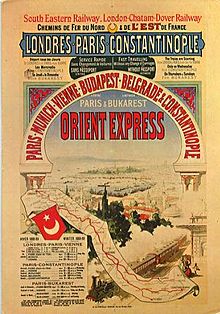 A RÉSZTVEVŐK KÖZÖTT NYEREMÉNYEKET SORSOLUNK KI MINDEN JÁTÉK VÉGÉN!BALONKABÁTPIPAFOTELFOGPISZKÁLÓBAJUSZFÉSŰRÁGÓGUMIÍRÓGÉPKÖTŐKOSÁRBARETTCSOKORNYAKKENDŐHEGEDŰPÁRIZSIS ZSÖMLE